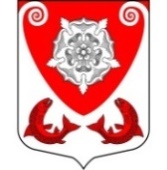 МЕСТНАЯ АДМИНИСТРАЦИЯМО РОПШИНСКОЕ СЕЛЬСКОЕ ПОСЕЛЕНИЕМО ЛОМОНОСОВСКОГО МУНИЦИПАЛЬНОГО РАЙОНАЛЕНИНГРАДСКОЙ ОБЛАСТИР А С П О Р Я Ж Е Н И Е№ 24-Рот 19.08.2021г.Об определении помещения для проведения встреч  политических партий, кандидатов в депутаты Государственной Думы Федерального собрания Российской Федерации восьмого созыва и Законодательного собрания Ленинградской области седьмого созыва  и их доверенных лиц с избирателямиНа основании пункта п. 7 ст. 54 Федерального закона от 12 июня 2002 года «Об основных гарантиях избирательных прав и права на участие в референдуме граждан Российской Федерации» и пункта 9 статьи 68 Федерального закона от 22 февраля 2014 года № 20 «О выборах депутатов Государственной Думы Федерального Собрания Российской Федерации»        1. Для проведения встреч политических партий, кандидатов в депутаты Государственной Думы Федерального собрания Российской Федерации восьмого созыва и Законодательного собрания Ленинградской области седьмого созыва и их доверенных лиц с избирателями определить помещение (зрительный зал) в здании МКУ «Культурно-спортивный центр Ропшинского сельского поселения» по адресу: Ленинградская область, Ломоносовский район, д. Яльгелево, бульвар Культуры,        здание 6.       2. Обязать директора МКУ «Культурно-спортивный центр Ропшинского сельского поселения» ставить в известность местную администрацию Ропшинского сельского поселения о проведении встреч зарегистрированных кандидатов в Губернаторы Ленинградской области и их доверенных лиц с избирателями.       3. Разместить настоящее распоряжение на официальном сайте Ропшинского сельского поселения http://официальнаяропша.рф.       4. Контроль за исполнением настоящего постановления оставляю за собой. Глава местной администрацииМО Ропшинское сельское поселение                                                    М.М. Дзейгов